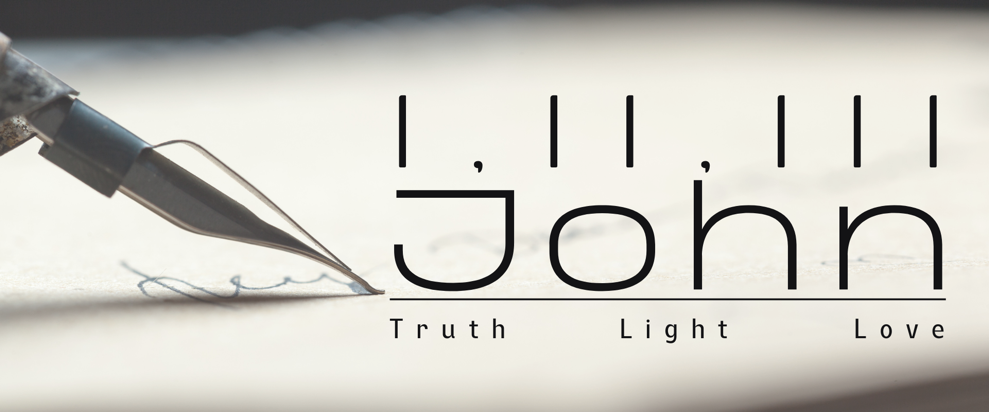 October 8, 2023BORN OF GODI John 2:28-3:10We have certainty about our ______________ goals in spite of unrevealed facts concerning the ____________Matthew 24:44 “Therefore be ye also ready: for in such an hour as ye think not the Son of man cometh.” To not be ________________ at his comingMark 8:38 “Whosoever therefore shall be ashamed of me and of my words in this adulterous and sinful generation; of him also shall the Son of man be ashamed, when he cometh in the glory of his Father with the holy angels.” To act like one that is ____________ of GodJohn 3:5–8 “Jesus answered, Verily, verily, I say unto thee, Except a man be born of water and of the Spirit, he cannot enter into the kingdom of God. 6 That which is born of the flesh is flesh; and that which is born of the Spirit is spirit. 7 Marvel not that I said unto thee, Ye must be born again. 8 The wind bloweth where it listeth, and thou hearest the sound thereof, but canst not tell whence it cometh, and whither it goeth: so is every one that is born of the Spirit.” To ____________________ ourselves2 Peter 3:11 “Seeing then that all these things shall be dissolved, what manner of persons ought ye to be in all holy conversation and godliness,” Titus 2:11–13 “For the grace of God that bringeth salvation hath appeared to all men, 12 Teaching us that, denying ungodliness and worldly lusts, we should live soberly, righteously, and godly, in this present world; 13 Looking for that blessed hope, and the glorious appearing of the great God and our Saviour Jesus Christ;” Being born of God will results in a righteous ________________This is an otherworldly _______________ from GodBeing born of God necessitates ________________ characteristicsRomans 8:29 “For whom he did foreknow, he also did predestinate to be conformed to the image of his Son, that he might be the firstborn among many brethren.” Having the wrong lifestyle is a life that is not ________ GodSin is ______________________Sin is of the ________________Jesus was manifested to ______________ what is contrary to his character ______________________________________________________________________________________________________________________________________________________________________________________________________________________________________________________________________________________________________________________________________________________________________________________________________________________________________________________________________________________________________________________________________________________________________________________________________________________________________________________________________________________________________________________________________________________________________________________________________________________________________________________________________________________________________________________________________________________________________________________________________________________________________________________________________________________________________________________________________________________________________________________________________________________________________________________________________________________________________________________________________________________________________________________________________________________________________________________________________________________________________________________________________________________________________________________________________________________________________________________________________________________________________________________________________________________________________________________________________________________________________________________Prayer RequestsBob & Shirley Bixler—Bob Bixler Health issues; Unsaved family and friends;Greg Chronister—Salvation of familyTodd & Betty Chronister—Betty’s mom Nancy cancer; Carolyn Coleman—Unsaved Family; Nephew Bobby Dietz health issues Elwood & Penny Copp—Elwood’s equilibrium; family needs salvation and repentance; Nancy Feather—Shirley Calbaugh has cancerPaul & Ginny Flowers—Salvation of family; Paul’s healthShirley Gracey—Salvation for family; Rob Gracey had biopsy on 9/27 for tumor on pancreas. Audrey Hoff—Cameron turned to LGBTQ lifestyle; Jaedyn’s seizures. Mary Ann Johnson—Wisdom choosing an attorney for legal case in GAPete & Tracey King—Pete looking for a job and recovering Eric & Beverly Kolet—Salvation for relatives; Amy Lauber—Jay, Laken, Colby, Dane, Larry, Joe, Tyler; Martha; Shirley StoverRobin Livingston—Unsaved Family; Michele Martin—Lois recovery from broken hip; Teresa chemo for colon cancer; Mindy hip replacement; John recovering from hip replacement,  Mike cancerPat & Jeanie Manning—Salvation of Relatives; Candace Benefield’s recovery Dan & Billie Jo Miller—Daughter Ali jo to return to the Lord and family; Billie Jo’s mother, Taffy, is terminal with lung cancer and has spread to brain. Patti Phillips—Unsaved Children Chris Poborsky—Steven Poborsky’s salvation/addiction; Salvation for Charlou; Denise Hamrick had cancer surgery/Salvation; Desiree turns from LGBTQ lifestyleEric and Aimee Posch—Housing; Riley family—Nancy Frazer having health issues; Barb Rhodes—Unsaved Family. Health problemsMatt & Ashley Schwalm—Beverly McPhearson’ breast cancer treatments; Brian Musolino cancer treatements; Gabby Hinkel cancer Sarah Smith—Son’s salvation, Daughter’s repentance, housingEarlene Thomas—Nilda Martinez nearing the end of chemo, doing well. Sam Walsh—unsaved brother and sister; Brain tumor found sister Claire. Barb Watson—Unsaved FamilyClass members’ unspokensOur President and country and military and Ukraine. Our College students.